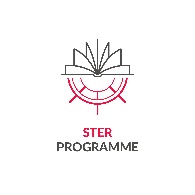 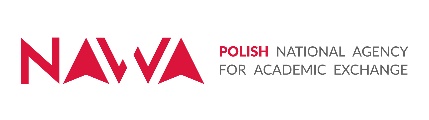 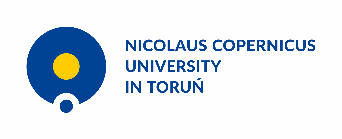 Appendix no. 4 Statement of expenditures*Please note that the no. of pages in this application cannot exceed two A4 pages.							…………..…………………………………………………                         Date and Applicant’s signaturePlease provide a list of stipulated expenditures (i.e. travel costs, accommodation and maintenance costs/living expenses, etc.) with accordance to § 3 of the Regulations of the competition for the support of international mobility. Please use Calibri 11 font